MIĘDZYNARODOWE SEMINARIUM KÓŁ NAUKOWYCH15-16 WRZEŚNIA 2022 SPRAWOZDANIE W dniach 15-16 września 2022 r. odbyło się   51.  Międzynarodowe Seminarium Kół Naukowych. Podobnie jak przez dwie poprzednie edycje, ze względu na pandemię korona wirusa, seminarium odbyło się zdalnie na terenie Centrum Humanistycznego w Kortowie.  Koła Naukowego Parazytologii „Vermis” z opiekunem - dr Kubiak Katarzyna było współorganizatorem Sekcji Nauk o Zdrowiu i Nauk Biologicznych. Do sekcji zgłoszono 11 prezentacji ustnych i posterowych, których autorami było 18-stu reprezentantów kół naukowych działających na Uniwersytecie Warmińsko-Mazurskim w Olsztynie, Uniwersytecie Przyrodniczym w Lublinie i Uniwersytecie Szczecińskim. Seminarium miało charakter konkursowy. Komisja konkursowa w składzie dr Olga Bielan, dr Małgorzata Kuśmierczyk i dr hab. Grzegorz Panasiewicz, prof. UWM (fot.1) przyznała nagrody następującym uczestnikom: I miejsce - Julia Depta i Monika Wysokińska za referat pt.: Detekcja wirusa Epstein-Barr u mieszkańców Szczecina (Uniwersytet Szczeciński, Neutrofil –SKN Immunobiologii Chorób Zakaźnych i Nowotworowych)II miejsce - Dmochowska Maja i Sędrowski Patryk (fot. 2) za referat pt.: Stan wiedzy studentów kierunków medycznych na temat biologii kleszczy i chorób odkleszczowych (Uniwersytet Warmińsko-Mazurski w Olsztynie, KN Parazytologii „Vermis”)III miejsce - Gutowska Gabriela za referat pt.: Wpływ osi mózgowo-jelitowej na stan zdrowia psychicznego (Uniwersytet Przyrodniczy w Lublinie,                           SKN Dietetyków)              	 Laureatom serdecznie gratulujemy!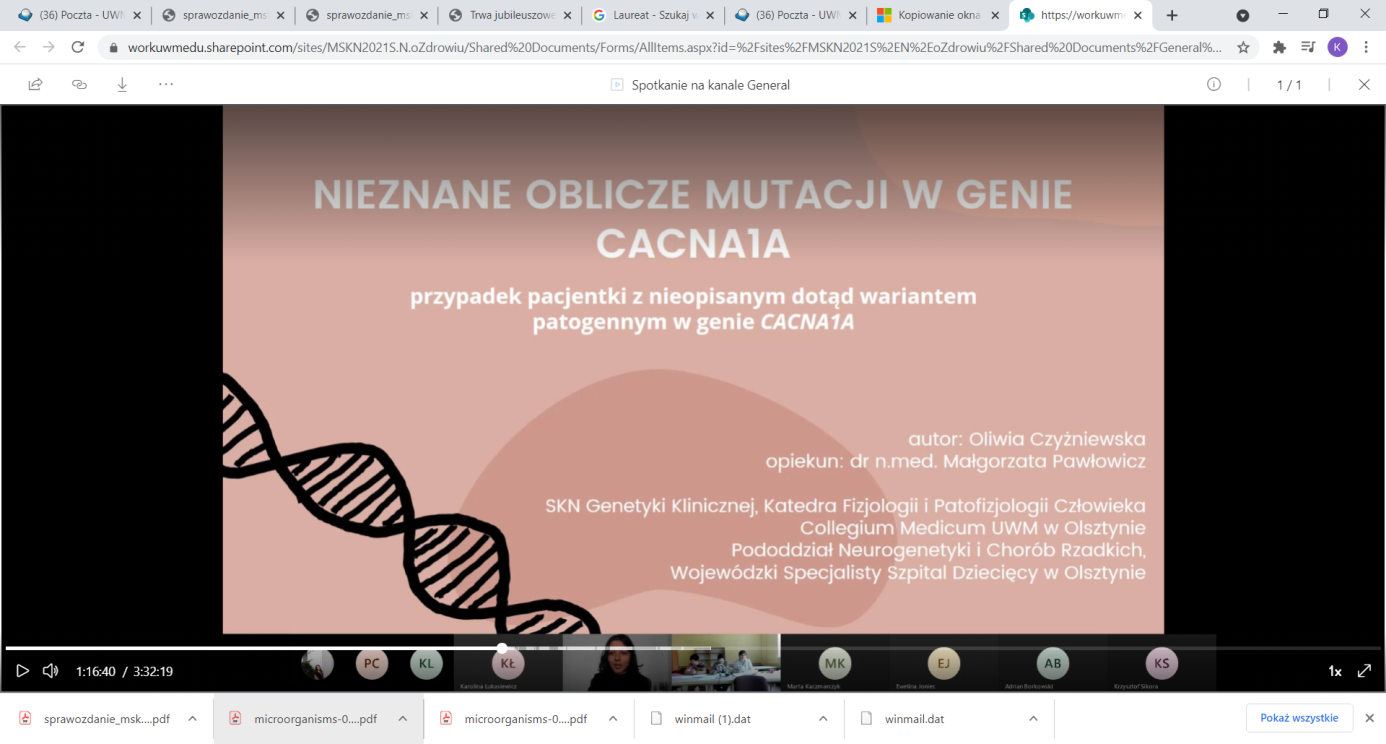 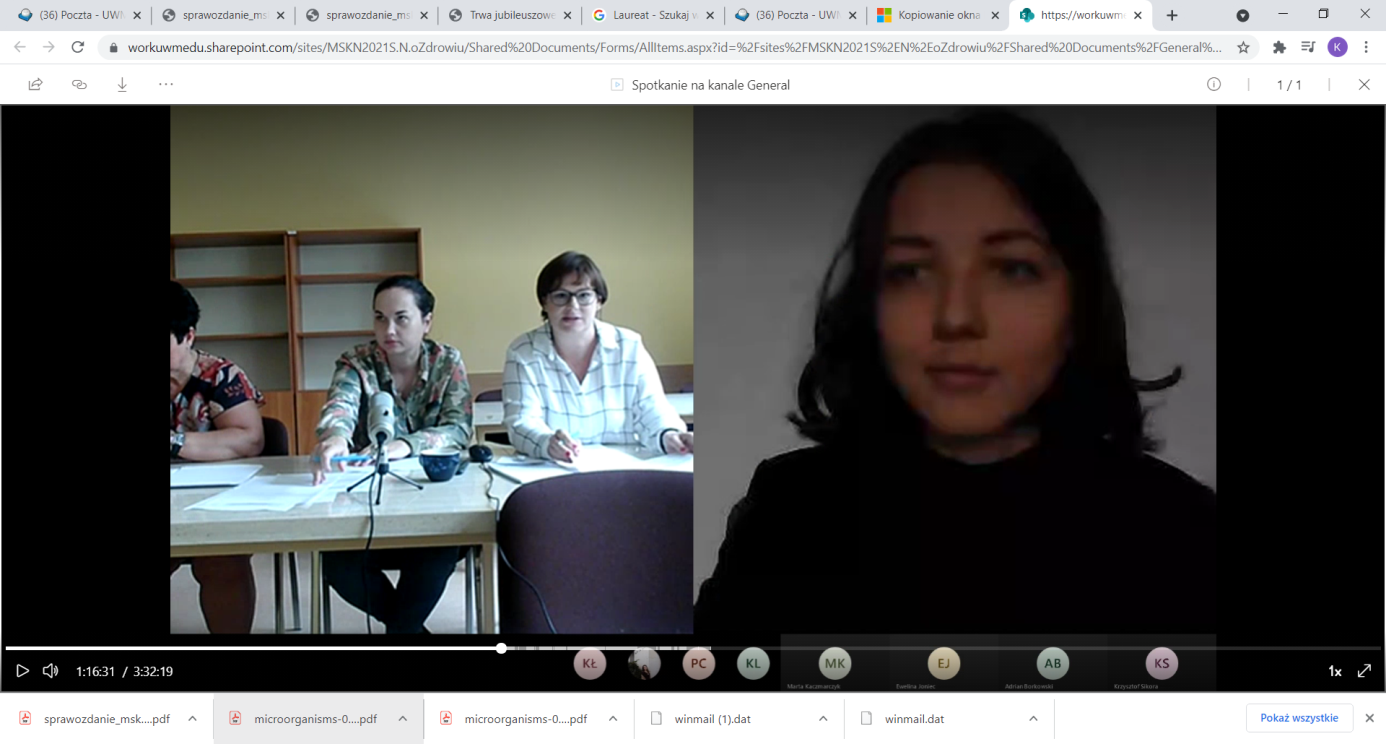 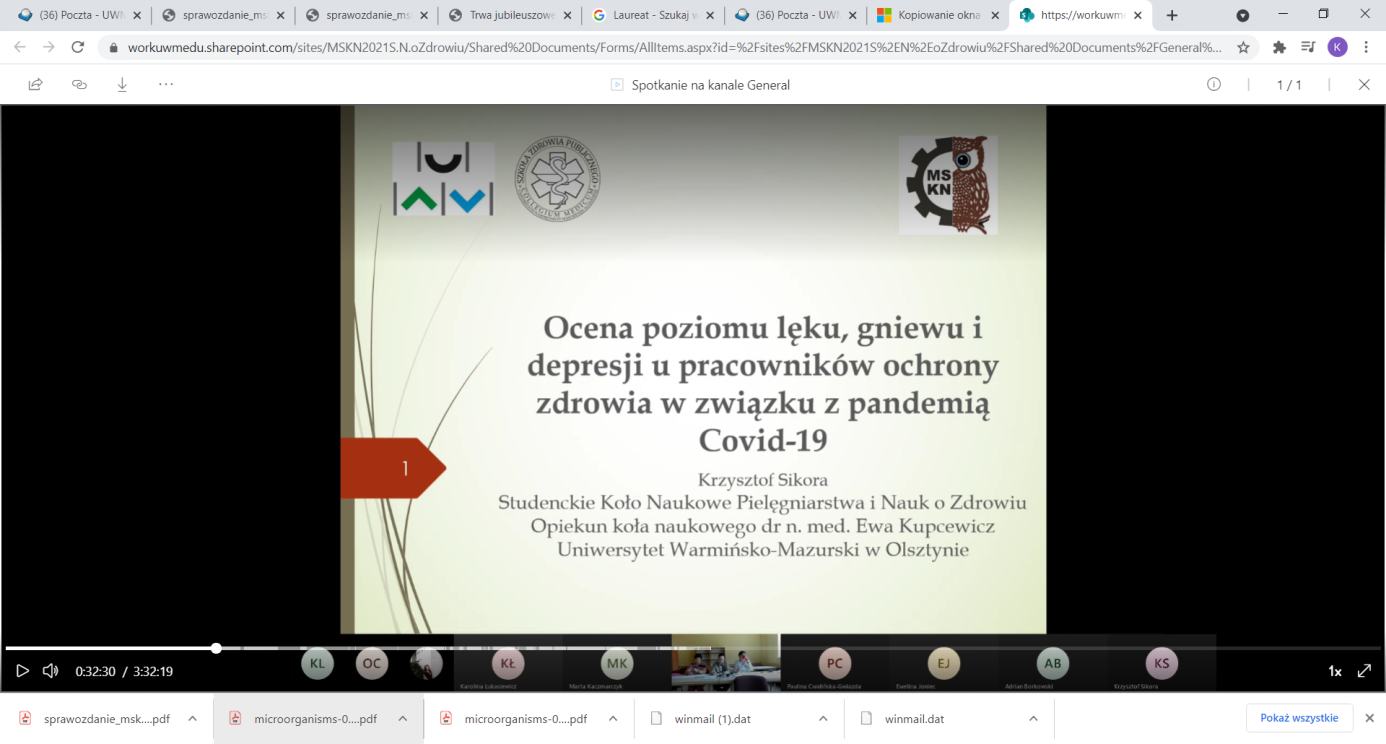 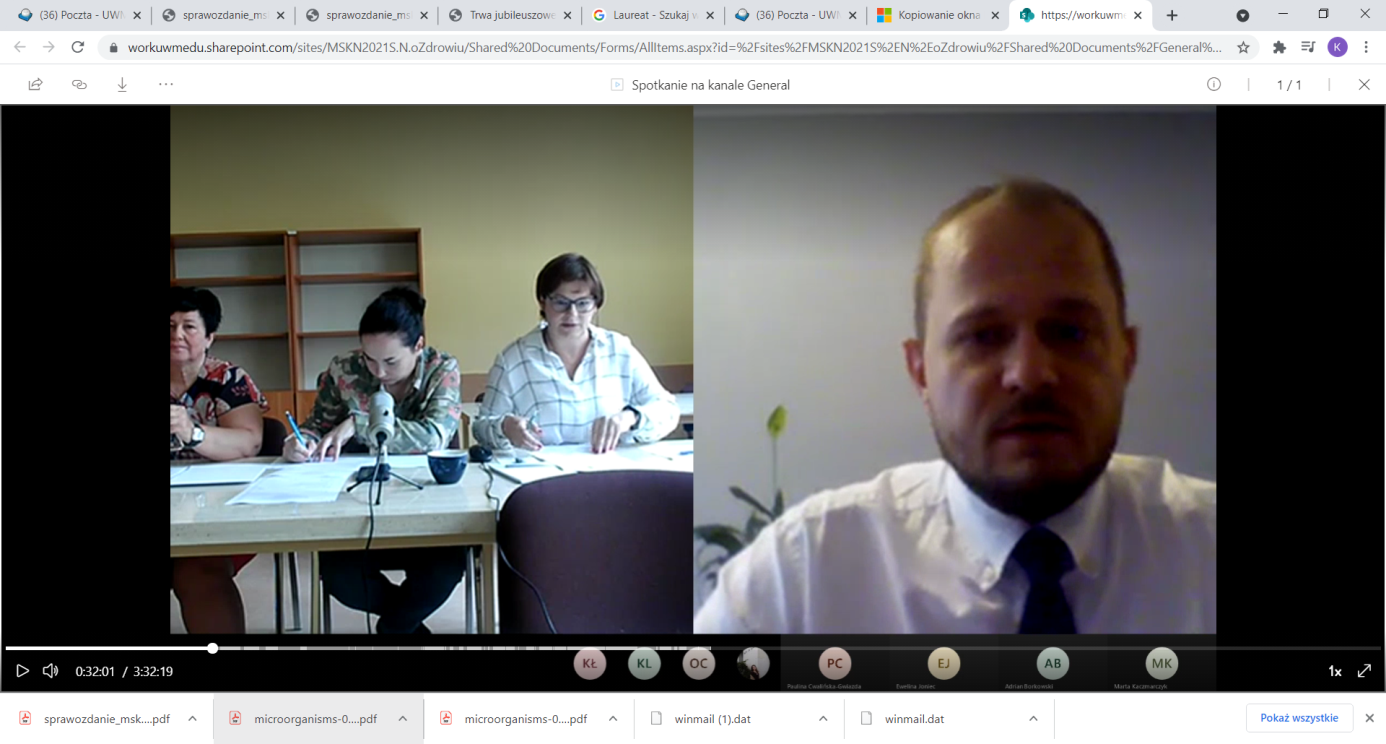 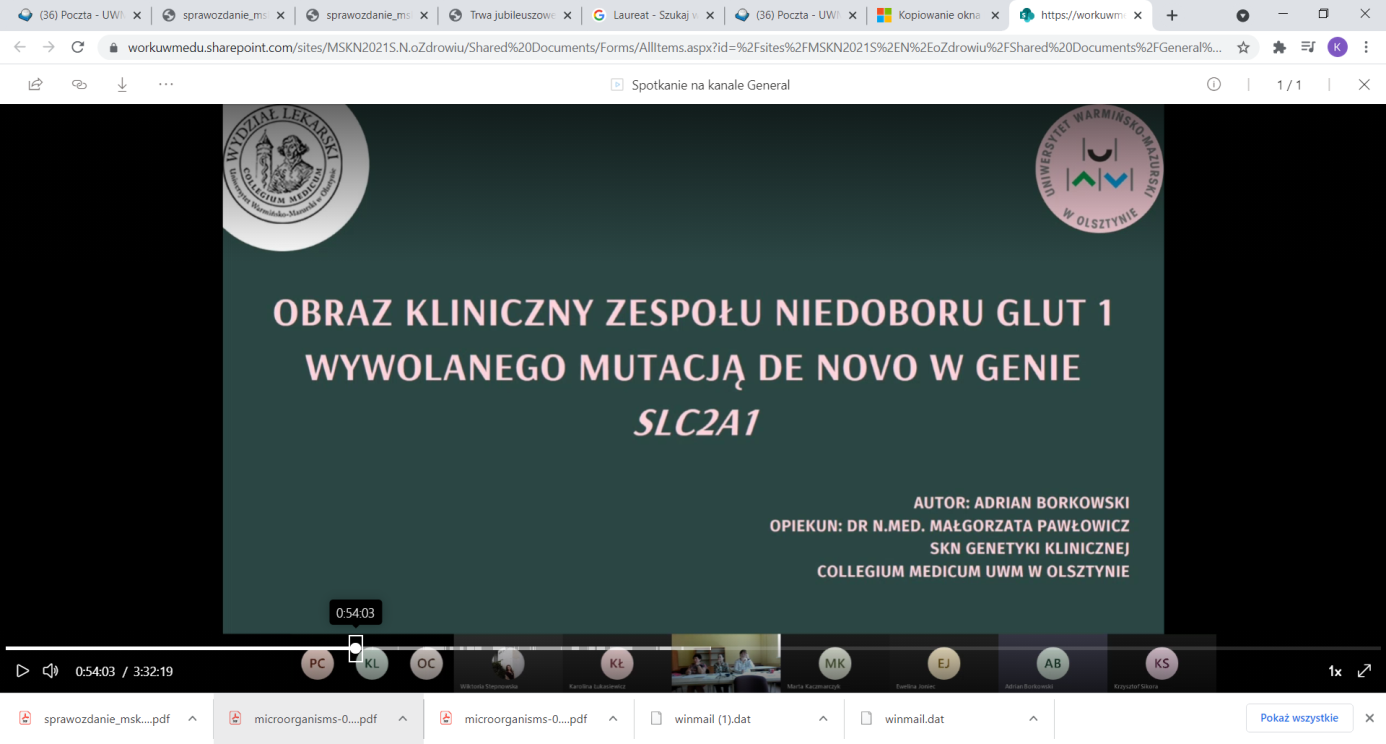 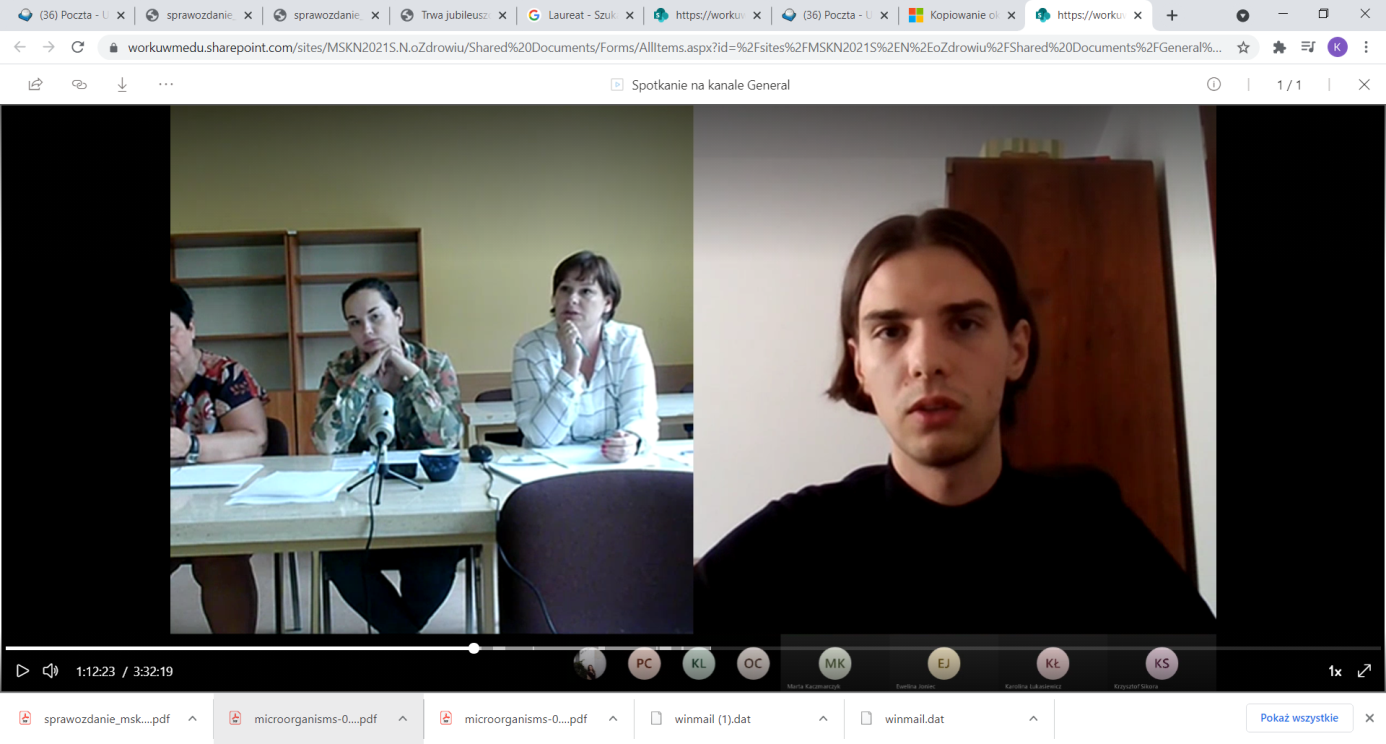 